Test Taking Tips and Strategies for the OAA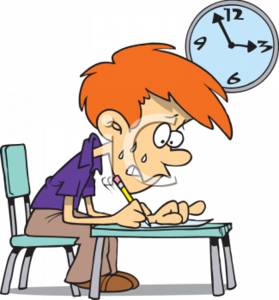 Take your time.Read carefully (underline,  circle, squiggle)Reread paying SPECIAL attention to the KEY words.If you get stuck, skip it and come back to it.Bubble carefully.Don’t write or mark near the answers.Keep your answers on the line and in the box.Use free space to work out the problemsWrite neatly!When done, go back and check your work.When you’re finished checking, go back and make sure ALL questions are answered.Yes, that means you go through your test 3 times.Take the test.Check your work.Make sure all questions are answered.